 Слайды к интегрированному занятию по художественному творчеству                        №1                                                                   №4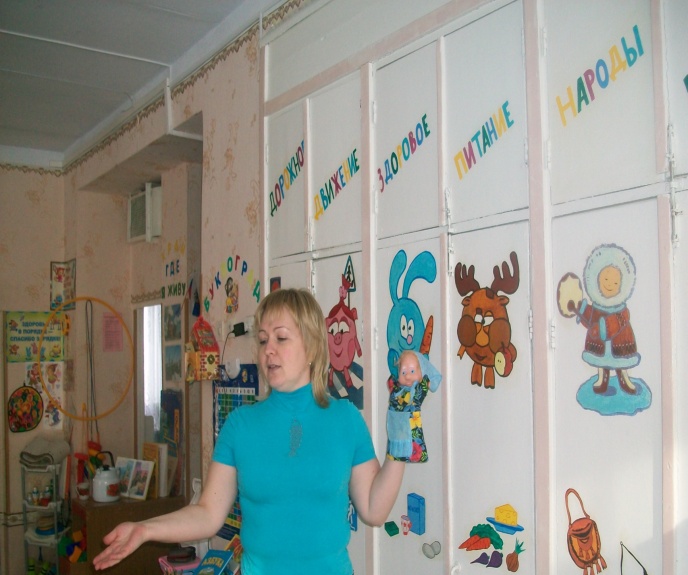 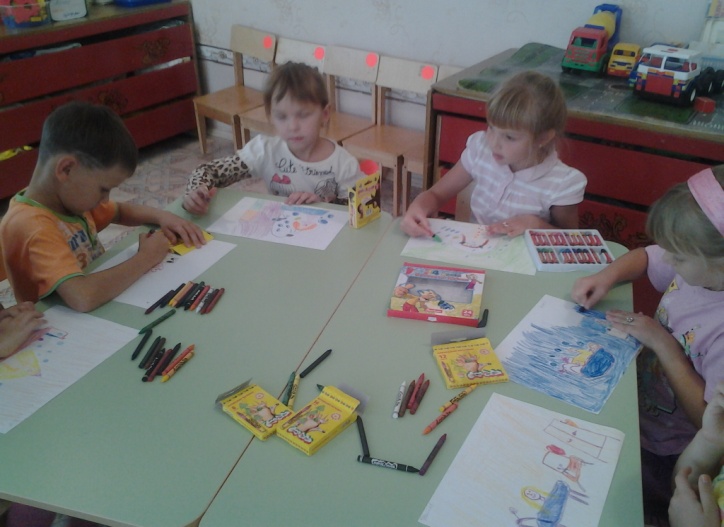 №2                                                                   №5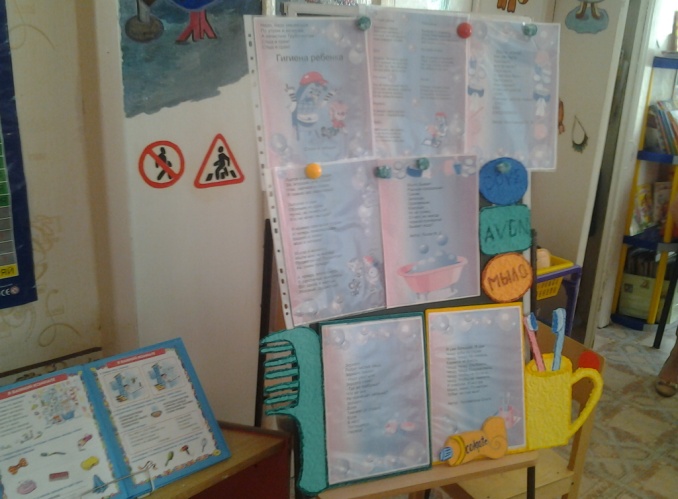 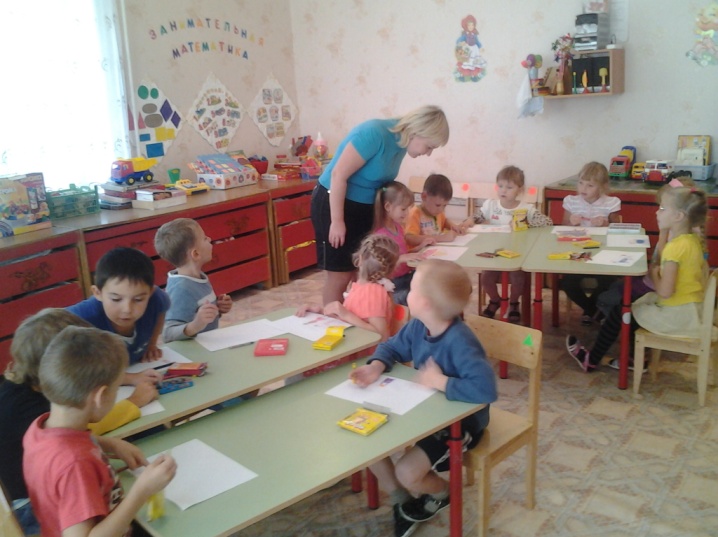                            №3                                                              №6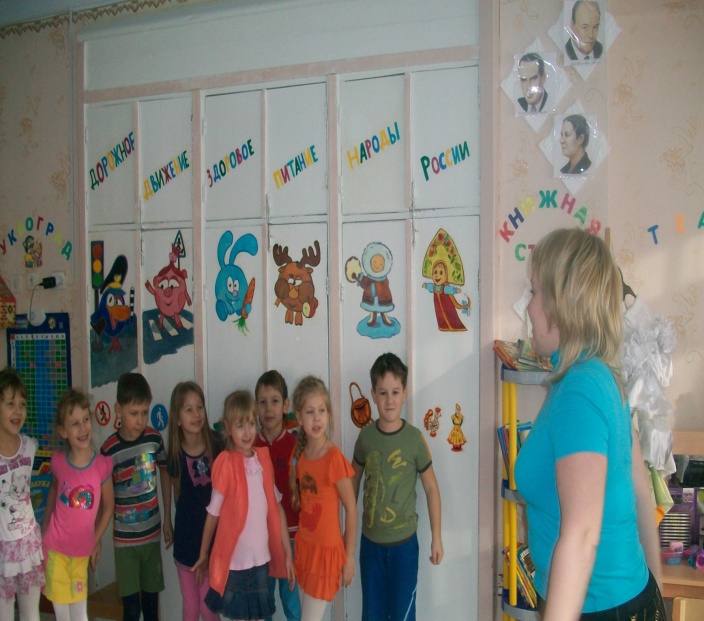 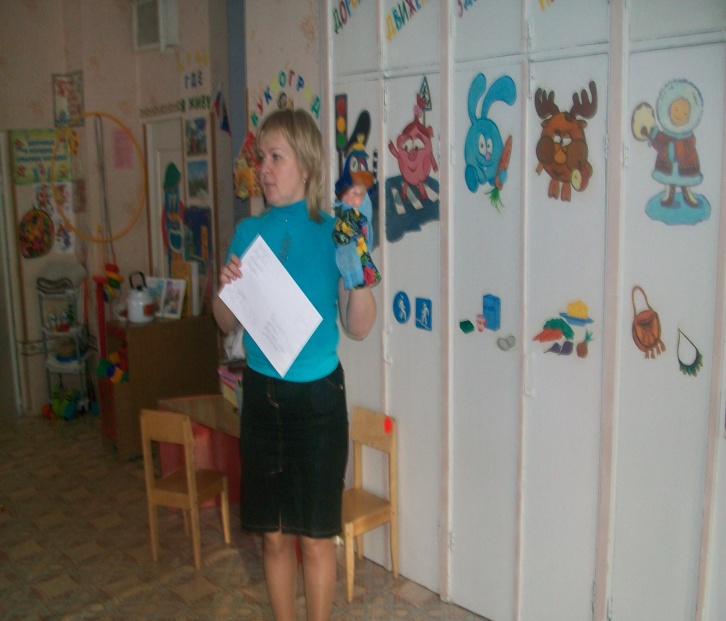 